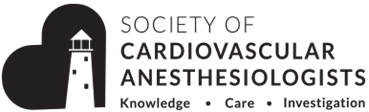 NEWS FROM THE QUALITY, SAFTEY, AND VALUE COMMITTEEFormerly theQUALITY, SAFETY AND LEADERSHIP COMMITTEEPOSTED NOVEMBER 2023Drs. Kertai and Bollen continue to work with the STS TQI Task Force on how best to develop an alternate route/research/Grant process to evaluate efficacy of beta blocker use in CABG surgery as defined in NQF #0127 Preoperative Beta Blocker Administration.Request extension of the Opioid Working Task Force for one more year to 1) facilitate complete submission and acceptance of Part 3 and 4 Advisory, 2) work with SCA University to develop educational podcasts related to published material.  This work is summarized in a four-part series of Practice Advisories: 1) Part 1 - Preoperative and Intraoperative Pain Management of Thoracic Surgical;Patients. In acceptance phase by Anesthesia and Analgesia; 2) Part 2 - Preoperative and Intraoperative Pain Management of Cardiac Surgical; Patients. In acceptance phase by Anesthesia and Analgesia; 3) Part 3 - Postoperative Pain Management of Cardiothoracic Surgical Patients. In review phase by Anesthesia and Analgesia; 4) Part 4 - Post-Discharge Pain Management in processQSL has successfully transitioned to QSV including a handoff of leadership and the reorganization of work to reflect the new table of organization. Dr. Amanda Rhee has assumed the post of QSV Chair as of the 2023 SCA Annual Meeting with Dr. Miklos Kertai as Vice Chair and Dr. Bollen remaining on in ex-officio capacity for 2 years. Dr. Kertai remains Chair of the SCA Database Subcommittee. QSV leadership continues to remain in close communication with CPI (Chair Dr. Wanda Popescu) and collaborations on new work are in discussion. The SCA Economics and Government Affairs Committee (Chair Dr. Matthew Klopman) has been moved under the QSV Committee at the 2023 SCA Annual Meeting. Discussions on new projects and collaboration between this committee and QSV are underway.  QSV leadership is coordinating with the Guidelines and Standards Committee (Chair Dr. Michael Boisen) on separation and the completion of work on the SCA Methodology Presidential Task Force. Upon Dr. Bollen’s recommendation, the Presidential Task Force on Methodology led by Drs. Shore-Lesserson and Kertai have brought the manuscript to publication including the development of the process of SCA derived manuscripts coordinated by the Guidelines and Standards committee.   The Kaplan Leadership Development Committee (Chair Dr. Mohammed Minhaj) has transitioned into becoming a subcommittee of the Endowment Council.  Dr. Amanda Rhee and Lida Shaygan are resubmitting the Quality Writing Group paper to Anesthesia and Analgesia. DESCRIPTION & GOALSDr. Amanda Rhee and Lida Shaygan are resubmitting the Quality Writing Group paper to Anesthesia and Analgesia. Dr. Benu Makkad and her team is working on the submission of Part 4 of the Opioid manuscript series. Dr. Miklos Kertai continues to lead the SCA/STS Database Subcommittee . Please see separate report submission. Dr. Matthew Klopman continues to lead the Economics and Governmental Affairs Sub-Committee. Please see separate report submission.COLLABORATIONSCA Committee CollaborationsOnline Education Subcommittee/SCA University Drs. Kertai and Bollen created an STS Adult Cardiac surgical database educational series. Quality improvement podcast series with a goal of 1 per quarter planning underway with meeting structure to begin the work. This includes a possible collaboration with the ASA – meeting to explore these logistics to occur in the next few weeks. Dr. Bollen is working with the SCA University to consider placing his cardiac anatomy materials on the SCA University site.  Issues of rights to illustrations are being evaluated.SPCDr. Rhee serves as the liaison to this committee, Chaired by Dr. Brady from QSV and provides advisement on QSV sponsored submissions for the SCA annual meeting. CPIDr. Rhee and Dr. Popescu remain in communication and are considering a continued partnership on the new endeavor described belowExternal CollaborationsPerioperative Multi-Center Handoff Collaborative Dr. Methangkool is the official QSV liaison to this group and Dr. Parr will be joining on this partnershipSTS Workforce on Multidisciplinary Team CareDr. Rhee serves as the SCA representative from QSV along with Dr. Popescu from SCA CPI. Dr. Rhee coordinated with task force members and Dr. Paone, the STS Workforce chair to submit several multidisciplinary proposals for the STS annual meeting. STS Taskforce on Critical Care EducationDr. Rhee serves as the SCA representative from QSV, and is working with the group chaired by Dr. Arora Rakesh on handoffs from the OR to the ICU. This has included the submission of an example standard template and bridging the coordination of this group’s work with the Perioperative Multi-Center Handoff Collaborative above. SCA and STS TQI Exploring the MACRA quality measure: Preoperative Beta Blockade NQF #0127 Considering the impact of the transition from NQF to Battelle as the CMS contracted consensus-based entity for the management of MACRA measuresConsideration of a survey of sites contributing to the STS ACSDFUTURE PROJECTSConsideration for how the multiple connections to other organizations and their committees could foster potential collaborations with SCA QSV in the realm of quality and safety in the field of cardiac anesthesia. Currently, here are the QSV members and the commitees upon which they serve:ASA CPOMDrs. Jake Abernathy, Miklos Kertai, Matthew Klopman serve on ASA CPOM from QSVQSV will be called upon for measure proposals that will be submitted via the ASA CPOM processASA Cardiovascular and Thoracic Anesthesia CommitteeDrs. Amanda Rhee and Jeans Santana serve on this committee from QSVASA Committee on Patient Safety and EducationDrs. Emily Methangkool (Vice Chair), Lilibeth Fermin, Gage Parr serve on this committee from QSVASA Committee on CommunicationsDr. Jeans Santana serves on this committee from QSVABA Taskforce on Quality ImprovementDr. Lilibeth Fermin serves on this committee from QSVMHC Communications Committee of the Anesthesia Patient Safety FoundationDr. Emily Methangkool serves on this committee from QSVDrs. Engstrom, Bollen, Rhee and others have begun to review the work being done to collect the current status of metrics which are required for state reporting and how cardiac anesthesiologists may leverage that information for their own reporting needs, the potential for better alignment among states, and how this affect certificate of need reporting. Considering how this information could be organized into a manuscript and recommendations for reporting alignment among states. Consideration for a SCA/QSV and ASA collaboration on the production of quality improvement materials. Audience, content, mechanism of delivery, and feasibility evaluation in process. POSTED JUNE 2023Drs. Kertai and Bollen continue to work with the STS TQI Task Force on how best to develop an alternate route/research/Grant process to evaluate efficacy of beta blocker use in CABG surgery as defined in NQF #0127 Preoperative Beta Blocker Administration.Request extension of the Opioid Writing Group for one more year to facilitate complete submission and acceptance of Part 3 and 4 Advisory, and work with SCA University to develop educational podcasts related to published material. Request was granted by the Board.QSL and Database Committee have worked through newly established Planstone process and awarded the first 4 annual SCA PUF grants.Dr. Anne Cherry, Duke: "Training and Validation of Novel Cardiac Surgical Risk Models Incorporating Right Ventricular Function from the STS Adult Cardiac Surgery Database"Dr. Amanda Kleiman, UVA: "Multimodal analgesia and outcomes after cardiac surgery: a retrospective cohort study"Dr. Emily MacKay, UPenn: "Assessment of a Tree-Based, Machine Learning Algorithm to Optimize Intraoperative Transesophageal Echocardiography Allocation for Isolated Coronary Artery Bypass Graft Surgery - A Precision Medicine Application"Dr. Jacob Raphael, Thomas Jefferson University: "Perioperative Acetaminophen and Decreased Postoperative Acute Kidney Injury (AKI) After Cardiac Surgery"Dr. Bollen is working with Carole Krohn from the STS and Dr. Kertai on a series of podcasts educating SCA members on the STS ACSD. Hope to be completed by the endo may 2023.COLLABORATIONSociety of Thoracic SurgeonsSCA QSL/QSV continues to collaborate with the STS on multiple fronts.STS is supporting the development of our QSL SCA University Podcasts on the SCA ACSD.Dr. Bollen and Kertai remain engaged with STS TQI Task force as they endeavor to work to develop a mechanism to evaluate bet blocker utilization in CABG: NQF #0127 Preoperative Beta Blocker Administration.Dr. Pospesu and Dr. Amanda Rhee are SCA members of the STS Allied Professional Task Force chaired by De. Guy Paone.POSTED NOVEMBER 2022SCA Length of Service Task ForceDrs. Bollen, Rhee, Kertai, Boisen and Popescu worked with the 2022 LOS Committee, Chaired by Dr.Glas, in their development of the new SCA Committee Structure.a. Per request of the SCA Board Dr. Bollen is working to draft proposed MissionStatements for the QSV Committee, SCA/STS Database Committee, and the Economicsand Governmental Affairs Subcommittee. Awaiting input from their Chairs.b. Dr. Popescu is working on Mission Statements for CPI and its subcommittees.SCA UniversitySCA QSL and CPI subcommittee have been working with Dr. Hargraves on SCA University (SCA U)Content. This includes ECMO, ERATS, Blood Management. Future projects for the SCA U include ERACSand Quality Podcasts scheduled for development and implementation in 2023.c. Quality Podcasts will focus on: 1) Quality Improvement Overview, 2) STS ACSD, 3)Application of Quality Improvement to STS ACSD metrics, and 4) STS ACSD: risk score,morbidity score, ACSD surgery specific composite measures, relation to STS StarRating.Quality Improvement Writing GroupDr. Rhee continues working with the Quality Improvement Writing Group on the Quality Improvementpublication.Leadership Development Writing GroupDr. Perry continues working with the Leadership Writing Group on the leadership publicationOpioid Writing GroupDrs. Makkad and Bollen continue to work with the Opioid Writing Group on their Management of Perioperative Pain in Cardio Thoracic surgeryThis work will be summarized in a four-part series of Practice Advisories:Part 1 - Preoperative and Intraoperative Pain Management of Thoracic Surgical Patients.Part 2 - Preoperative and Intraoperative Pain Management of Cardiac Surgical Patients.Part 3 - Postoperative Pain Management of Cardiothoracic Surgical Patients.Part 4 - Post-Discharge Pain Management of Cardiothoracic Surgical Patients.These documents have not been accepted for publication by Anesthesia and Analgesia.However, Part 1 is now in its third revision for consideration and Part 2 in its second revision for consideration.Dr. Skubas, Editor of Anesthesia and Analgesia Cardiac section, has been very helpful in critiquing.We continue to work for success for acceptance of Part 1 and 2, and are preparing Part 3 and 4 for submission.SCA/STS Database SubcommitteeDr. Kertai with the STS/SCA Database Subcommittee is actively working on:SCA PUF GRANT PROGRAM: Roll out of the SCA sponsored PUF funding mechanism:• Planstone PUF Grant Application program finalized,• Roll out of the SCA sponsored PUF Funding Application begun• 15 PUF applicant LOI submitted and scored, moving to final stage of requesting full grant proposal fromtop 6 scored PUF application.Second STS ACSD ECHO VARIABILITY REPORT: Defining reasons for variability in reporting.a. Drs. Kertai, Nicoara, Bollen are working with STS ACSD to receive data and analyze.SCA CPI CommitteeSCA CPI subcommittees remain active as described in previous Board report. Please see Dr. Popescu’sBoard report. The Cerebral Protection CPI subcommittee has now executed it STS PUF research project and the STSACSD is preparing data for evaluation.PUF Study Number: PUF-ACSD-2022-005Project Title: Temperature during cardiopulmonary bypass and adverse outcomes after cardiac surgeryGuidelines and Standard SubcommitteeCOMPLETED PROJECTS• STS/SCA/AmSECT/SABM Update to the Clinical Practice Guidelines on Patient Blood ManagementJointly published in Ann Thorac Surg and J Extra Corpor Technol.• SCA Clinical Practice Update for Management of Acute Kidney Associated with Cardiac SurgeryPublished in Anesth Analg.• 2022 ACC/AHA Guideline for the Diagnosis and Management of Aortic DiseaseWriting group included Yianni Augoistides; SCA peer reviewers were Michael Boisen and Wanda Popescu.In review: Circulation and JACC.• AHA scientific statement on anesthetic care of the pregnant patient with cardiovascular diseaseWriting group chair Mary-Louise Meng; endorsed by SCA, ACOG, SOAP. Pre-submission status.ONGOING PROJECTS• Collaboration with Presidential Task Force on Guidelines (Co-chairs Miklos Kertai and Linda Shore Lesserson).• Lumbar Drain scoping review and practice advisory (Co chairs Al Cheung and Robina Maytal)• Collaborating with…METHODOLOGY, INCLUDING CONFLICT OF INTEREST• Collaborating with SCA Methodology Task Force by:Obtaining from ACC/AHA:• 2010 Methodology Manual (attached) – this includes detailed info (pp. 10-14) about who is allowed to have“Relationships w/ Industry” or RWI (the AHA equivalent of COI, the implication being that a financialrelationship does not necessarily constitute a conflict) and how they may or may not write related sections(pp 20-21) and vote on recommendations (p. 56).• RWI Policies referenced in the above document and detailed in Appendix B (pp.73-78) are superceded by amore recent version dated 2022 • Similar form from the STS obtained.• Seeking information from AHA, STS, ACC how they obtain full text article accessCOLLABORATIONInternal:1) By definition the SCA QSL collaborates with its internal working groups and subcommittees.2) Worked with the 2022 LOS Task Force.3) SCA QSL members are participating in the important Presidential Task Force on SCA RecommendedMethodology for Academic Document Development: Guidelines, Advisories, Reviews, Practice Updates,Consensus Statements, White Papers and Surveys.4) QSL has also reached out to SCA QSL members to assist with content creation for the SCA Review Modulesorganized by Dr. Regina Lingana.5) QSL is partnering with SCA University organized by Dr. Jen Hargraves to provide Podcast content for theSCA U.External1) Dr. Bollen and Kertai continue active involvement with the STS TQI Task Force Chaired by Dr.Guy Paone.a. This Task Force has requested STS funding in the 2023 budget to match the SCAapproved $7,500 to facilitate a Questionnaire of STS surgical sites on preoperative BetaBlocker Administration NQF #0127. We await their funding consideration.2) Dr. Kertai continues his active involvement with the NQF Surgery Standing MAP Committeea. His expertise has resulted in him being asked by NQF to serve on other NQF StandingCommittee Projects:i. Cardiovascular Standing Committee for the fall 2022 cycle surgery measure, NQF#2558 Hospital 30-Day, All-Cause, Risk-Standardized Mortality Rate (RSMR)Following Coronary Artery Bypass Graft (CABG)ii. Primary Care and Chronic Illness Standing Committeeb. Dr. Kertai’s work is making the SCA and its members an active participant in the NQF.c. Dr. Kertai also coordinates with the STS on their NQF measure applications.3) Dr. Bollen and Popescu serve on the STS Workforce on Multidisciplinary Care chaired by Dr.Guy Paone.Dr Popescu has been very helpful in working with the Workforce to submit proposed AlliedProfessional sessions for the STS Annual Meeting. Dr. Paone is looking forward to furthercollaboration in the future years.a. This Workforce is an opportunity for the SCA to enhance relationships with cardiacsurgeons, perfusionists, nurse practitioner, physician assistants, surgical techniciansand other members of the cardiac team. Many members are national leaders in theirsocietal organizations.POSTED JUNE 2022Sunday October 9, 2021 • For Background please review prior to this meeting (attached) o recent SCA QSL Board report submitted to Board by Dr. Bollen. o SCA QSL approved (last meeting) Mission Statement related to Quality and Leadership o Recently published Echo variable report • New Business o Narrative Review: Leadership Development - Dr. Perry o Narrative Review: Quality Program Development in Cardio Thoracic Anesthesiology – Dr. Rhee o Echo Variables reporting rates in the STS ACSD: follow-up paper to be submitted to A&A – Dr. Kertai o Development of paper summarizing State certificate of need for cardiac surgery and regional cardiac surgery reporting networks – Dr. Kertai o VA Quality initiatives in cardiac surgery – Ianchulev o SCA Funding for STS ACSD PUF Studies – Kertai o Possible new Transplant subcommittee – Popescu o QSL Podcasts: blood management, Ecmo Quality and Leadership Narrative Reviews As discussed by the SCA QSL Committee, the QSL is working to develop Tool Kits for Quality and Leadership development. As first step in this, the QSL has developed two writing groups: 1) Quality Improvement Writing Group Chaired by QSL Vice Chair Dr. Amanda Rhee and 2) Leadership Writing Group Chaired by Dr. Tjorvi Perry. These documents are planned narrative reviews to meet requirement in the Anesthesia and Analgesia instruction to authors. A Professional Librarian, Dawn Hackman, has been recruited at the University of Minnesota where Dr. Perry is at. This librarian is assisting with both projects. Use of professional librarian search, MESH terms, Prisma diagram have been developed. End Note organization of references are being used. These documents are being developed as foundation for future Quality and Leadership Tool box development. Both Dr. Rhee and Dr. Perry submitted session suggestions for the 2023 SCA Annual meeting.SCA Cross Committee Collaboration 1) QSL and CPI communication and coordination/collaboration with Dr. Jen Hargrave and the SCA Online Education Committee. Podcast generation for online site. a.ERATS and ECMO Group developed Podcasts for beta test of nely developed online education educational site. b. In discussion with Drs. Bollen, Rhee, Perry, Raphael , Popesuc on developing podcasts related to Quality, Leadership, blood management. c. Dr. Bollen and Hargrave have communicated about Online Educations Committee request to have CME material that meets the ABA Quality CME requirements. Leadership from Dr. Rhee, Perry, and Raphael will work to achieve this goal in the next year. 2) SCA QSL and CPI Subcommittee have worked with the SCA Annual Meeting Scientific Program Committee to submit multiple educational session proposals. Dr. Bollen has coordinated with Dr. Nadia Hensely, SCA QSL representative to the SCA Scientific Program Committee, to submit proposals developed by the SCA QSL and CPI groups. 3) Dr. Bollen QSL Chair has had discussion with Dr. Doug Shook (Chair of the ACTA Fellowship Program Directors Committee) and Dr. Jen Hargraves (Chair of the SCA Online education Committee) on how QSL and other Committees can facilitate free online education preparation for upcoming Cardiac Anesthesiology Board Examination. POSTED OCTOBER 2021SCA sponsored research using the STS Participant User File (PUF) Research Program The SCA QSL requests official verification of previous SCA Board commitment of $60,000 / year for funding up to 4 SCA approved STS PUF Studies.  The SCA QSL Database Subcommittee working with the SCA Research Committee is finalizing their recommendations for this process and hope to have it submitted to the SCA Board in time to discuss at their board meeting during the October 2021 ASA Annual Meeting.  Once clarified this October 2021, we request immediate initiating of application for 4 PUF research grants. Decision of funding recipients to be announced at the 2022 SCA Annual Meeting. Additionally, the SCA QSL Database Subcommittee has submitted a PBLD proposal for the 2022 SCA Annual Meeting titled: SCA Funded Society of Thoracic Surgeons Participant User File Research Program: What, Where, How, and When?POSTED JUNE 2021A QSL Leadership Mission Statement was developed:Mission Statement: Promoting SCA Member Leadership in Quality Initiatives SCA Quality and Safety Leadership Committee Background:The SCA Quality Safety Leadership (QSL) committee believes that the SCA should advance the ability of SCA members to help lead local hospital efforts to improve cardiothoracic and vascular surgical outcomes. To assist in this goal, the SCA QSL will develop educational materials to develop 1) leadership skills of SCA members and 2) utilization of performance metrics and team-based quality improvement methodologies to improve patient care.The SCA QSL will focus on the following aims:Specific Aim 1: Creation of Tool Kits for enhancing leadership skills and Creation of roadmaps for implementing local quality programs.Specific Aim 2: Develop an SCA educational programs on leadership skills, quality metrics, outcome registries, value-based purchasing, and team-based efforts to improve quality.Specific Aim 3: Develop a learning network within the SCA to enable members to share their experiences on quality initiatives.Leadership concepts to develop:1. Development of Leadership Tool Kits to enhance leadership skills throughout the developing career pathway of cardiothoracic and vascular anesthesiologists.2. Education on the use of process and outcome metrics for benchmarking, identifying opportunities for improvement, and tracking progress.3. Provide a roadmap that members can use to create, implement and sustain a performance improvement plan.4. Promote collaboration between the SCA and the National Quality Forum and the Society for Thoracic Surgeons.5. Create a multi-faceted educational strategy on team-based efforts to improve patient outcomes:- National meeting – panel- White papers:1) enhancing leaderships skills, 2) Quality Improvement programs- Online education- Newsletter- Fellow and residency education6. Create a mechanism for recognizing and rewarding successful advancement of quality initiatives.POSTED JUNE 2021The QSL Committee has submitted multiple educational sessions for consideration at the 2022 SCA Annual Meeting.